                           ÇAMLICA KIZ LİSESİ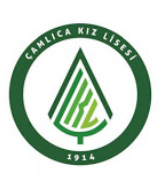                                      AİLE AFETE HAZIRLIK PLANIAdı – Soyadı :                                  Numarası:          Sınıfı:         Açık Adres:                              Telefon:Ailemizde çalışan birinin iş adresini biliyor musunuz? (Ayrıntılı olarak yazınız.)Kardeşlerinizin okullarının yerini biliyor musunuz? (Ayrıntılı olarak yazınız.)Yaya olarak gitmek zorunda kaldığınızda yol güzergahını biliyor musunuz? Kan grubunuzu biliyor musunuz? (Yazınız.)Okul bahçenizde toplama yerinizi biliyor musunuz? (Ayrıntılı olarak yazınız.)Deprem sona erdiğinde binayı terk ederken merdivenleri kontrol ederek çıkınız. (Uyarı)Deprem sonrası binanın bir buçuk katı kadar uzaklıkta olmanız gerekiyor. (Uyarı)Önemli bir hastalığınız var mı? (Ayrıntılı olarak yazınız.)Sürekli kullandığınız bir ilaç var mı? (Ayrıntılı olarak yazınız.)Telefonlarınızın şarjlarının dolu olmasına dikkat ediniz. (Uyarı)Afet anında aranacak acil hatları biliyor musunuz? (Yazınız)Tamamladığınız her maddenin yanındaki kutucuğa onay işareti koyunuz.RİSK DEĞERLENDİRMESİ VE PLANLAMABu konuda bir aile toplantısı yaptık.Evde en güvenli yerleri belirledik. (Pencere,büyük ve ağır eşyalar,soba,fırın gibi bölgelerden uzak yerler.)Evdeki ve binadaki alternatif çıkış yollarını belirledik.Çevremizdeki olası yapısal olmayan tehlikeleri belirledik.Bölge ve başkent dışında bağlantı kuracağımız kişileri ve telefon numaralarını biliyoruz. Bunlar:Tekrar nasıl buluşacağımızı biliyoruz.(Evin içinde:                    Evin dışında:                          Mahallemizin dışında:                              )Önemli evraklarımızın,adreslerin ve telefon numaralarının birer kopyasını hazırladık.Deprem sonrasında telefonu yalnızca acil durumlarda kullanmamız gerektiğini öğrendik.Her altı ayda bir planımızı gözden geçirmeyi kararlaştırdık.Bu bilgiyi tanıdığımız her yere aktarıyoruz.FİZİKSEL KORUNMA ÖNLEMLERİBinamız güncel deprem yönetmeliğine göre tasarlanmış ve inşa edilmiştir.Binamızı nemden koruyoruz ve gereken tamiratları vakit geçirmeden yaptırıyoruz.Sarsıntı esnasında düşüp kayarak bizler için tehlike yaratacak büyük ve ağır eşyaları sabitledik.İçindeki nesnelerin sarsıntı esnasında düşmesini önlemek için eşyalarımızı sabitledik, çengel vidalar kullandık.Bir yangın söndürücü bulunduruyor ve yılda en az bir defa bakımını yaptırıyoruz.Sonraki nesillere aktarmak istediğimiz aile yadigarı eşyalarımızı deprem zararı görmemeleri için sabitledik.Tehlikeli sıvı maddelerin sarsıntıda dökülmemesi için miktarını azaltıp izole ediyor, birbirinden ayırıyoruz.Yataklarımızın yanında bir çift ayakkabı, bir çift iş eldiveni ve el feneri bulunduruyoruz.Deprem sonrası yangına neden olabilecek çakmak, kibrit vb. şeyler kullanmamamız gerektiğini biliyoruz.Kırılabilecek pencerelerden korunmak için camlara kalın perdeler astık, film çektirdik.İLK MÜDAHALE KAPASİTESİ : KAYNAKLAR VE BECERİLER Hayatımızı sürdürecek gereksinimleri toparlayıp evde, arabada bulunduracak deprem çantamızı hazırladık.Yangın söndürücünün nasıl kullanılacağını öğrendik.	Elektrik şalterleri, doğalgaz ve su vanalarını nasıl kapatacağımızı biliyoruz.Yaşadığımız yerde afet sonrasında kendi kendimize yardım edebilmek için organize olurken kullanacağımız sistemleri öğrendik.Afete ve acil durumlara hazırlık ile ilgili ilk yardım, yangınla mücadele, hafif arama kurtarma, telsiz haberleşmesi ve Toplum afet gönüllüsü bilgi ve becerilerini kazandık.